
101 najčešća pogreška u hrvatskom jeziku101 najčešća pogreška u hrvatskom jezikuAutor: Ivana Oreški25.11.2013Konzalting69 komentara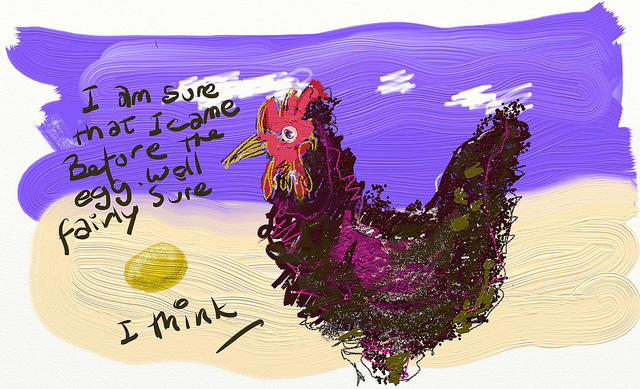 Pripremili smo za vas, naše drage čitatelje, nešto novo: od danas pa narednih 100 tjedana (točnije 100 ponedjeljaka), objavljivat ćemo najčešće jezične pogreške u hrvatskom. Pitali smo naše lektore može li ih se uopće toliko nabrojati i svi su bili jednoglasni: bez ikakva problema! Pa, krenimo onda na posao!Pogreška br. 1: sljedeći vs. slijedećiPogreška br. 2: prijedlozi sa vs. sPogreška br. 3: ako vs. ukolikoPogreška br. 4: budući da vs. poštoPogreška br. 5: zato što vs. zato jerPogreška br. 6: gdje vs. kamo vs. kudaPogreška br. 7: siječanj vs. siječnja (u pisanju datuma)Pogreška br. 8: decimalna točka vs. decimalni zarezPogreška br. 9: zbog vs. radiPogreška br. 10: koji vs. kojegPogreška br. 11: kako … tako iPogreška br. 12: bez da vs. a daPogreška br. 13: svoj vs. mojPogreška br. 14: Nova godina vs. nova godinaPogreška br. 15: pjevati ću vs. pjevat ćuPogreška br. 16: ni vs. nitiPogreška br. 17: oba vs. obadvaPogreška br. 18: deklinacija muških imenaPogreška br. 19: deklinacija ženskih imenaPogreška br. 20: preporuča vs. preporučujePogreška br. 21: u vezi s kim/čim vs. u vezi koga/čegaPogreška br. 22: materinski vs. materinjiPogreška br. 23: pasiv u hrvatskomPogreška br. 24: prijedložni instrumentalPogreška br. 25: zadnji vs. posljednjiPogreška br. 26: deklinacija pridjevaPogreška br. 27: pleonazmiPogreška br. 28: s vs. zajedno sPogreška br. 29: zaspim vs. zaspemPogreška br. 30: tijekom vs. tokomPogreška br. 31: internet vs. InternetPogreška br. 32: optimalan vs. najoptimalnijiPogreška br. 33: Vi ste došli vs. Vi ste došlaJezična pogreška br. 34: korištenje vs. upotrebaJezična pogreška br. 35: je li vs. da liJezična pogreška br. 36: ni s kim vs. s nikimJezična pogreška br. 37: vi vs. ViJezična pogreška br. 38: je vs. juJezična pogreška br. 39: Europska unija vs. Europska UnijaJezična pogreška br. 40: prodajni kanal vs. kanal prodajeJezična pogreška br. 41: Statut kojeg smo donijeli vs. statut koji smo donijeliJezična pogreška br. 42: S nikim vs. ni s kimJezična pogreška br. 43: EnklitikeJezična pogreška br. 44: Genitiv vs. posvojni pridjevJezična pogreška br. 45: Pripadanje subjektu (zamjenica svoj)Jezična pogreška br. 46: Više prijedloga koji uvode različite padežeJezična pogreška br. 47: GledeJezična pogreška br. 48: Ispod, iznadJezična pogreška br. 49: IzJezična pogreška br. 50: Između, međuJezična pogreška br. 51: Celsius - CelzijJezična pogreška br. 52: PonaosobJezična pogreška br. 53: Kontaktirati i komuniciratiJezična pogreška br. 54: Kombinacije upitnika i uskličnikaJezična pogreška br. 55: Srastanje u prilogJezična pogreška br. 56: Pravi povratni glagoliJezična pogreška br. 57: Glagolski prilog slijedeći i pridjev sljedećiJezična pogreška br. 58: Tko, netkoJezična pogreška br. 60: Genitiv i akuzativ imenice sviJezična pogreška br. 61: Prijedlog krozJezična pogreška br. 62: S obzirom da > s obzirom na to daJezična pogreška br. 63: Pisanje jednostavnih kratica Jezična pogreška br. 64: Tvorba etnonima (Litvanac ili Litavac, Belgijac ili Belgijanac)Jezična pogreška br. 65: Upotreba veznika teJezična pogreška br. 66: Upotreba prijedloga na i uJezična pogreška br. 67: Izraz na temeljuJezična pogreška br. 68: Gastronomski egzotizmiJezična pogreška br. 69: Najčešći pleonazmi u hrvatskomJezična pogreška br. 70: posljednji vs. zadnjiJezična pogreška br. 71: sumnjiv vs. sumljivJezična pogreška br. 72: Izraz u skladu s/saJezična pogreška br. 73: Upotreba prijedloga kod/kJezična pogreška br. 74: Glagol baviti seJezična pogreška br. 75: Sklonidba imenice kćiJezična pogreška br. 76: Glagol čuditi seJezična pogreška br. 77: bez da vs. bezJezična pogreška br. 78: Akuzativ zamjenice onaJezična pogreška br. 79: Upotreba prijedloga zaJezična pogreška br. 80: Pluralia tantumJezična pogreška br. 81: Glagolski sinonimiJezična pogreška br. 82: Isti/jednakJezična pogreška br. 83: Glagol smetatiJezična pogreška br. 84: Glagol brinuti seJezična pogreška br. 85: voljeti vs. volitiJezična pogreška br. 86: Upotreba broja dvaJezična pogreška br. 87: Upotreba brojeva tri i četiriJezična pogreška br. 88: Prilog nedalekoJezična pogreška br. 89: Pete veljače/Petog veljačeJezična pogreška br. 90: ovaj auto vs. ovo autoJezična pogreška br. 91: prilozi skoro, gotovo i blizuJezična pogreška br. 92: prijedlozi nasuprot, unatoč i usprkosJezična pogreška br. 93: novina vs. novineJezična pogreška br. 94: sličiti vs. ličitiJezična pogreška br. 95: prijatelj od Marka vs. Markov prijateljJezična pogreška br. 96: koristiti što vs. koristiti se čimeJezična pogreška br. 97: dobijati vs. dobivatiJezična pogreška br. 98: bojati vs. bojitiJezična pogreška br. 99: odmarati vs. odmarati seJezična pogreška br. 100: dojmiti vs. dojmiti seJezična pogreška br. 101: Hvala lijepo vs. Hvala lijepain
